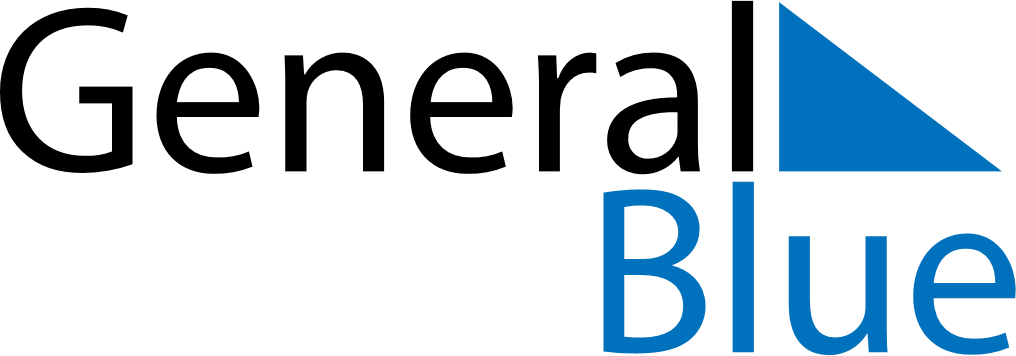 February 2021February 2021February 2021IcelandIcelandSundayMondayTuesdayWednesdayThursdayFridaySaturday1234567891011121314151617181920BolludagurSprengidagurAsh WednesdayWoman’s Day2122232425262728